Fotoblatt SICK AG, Sensor Intelligence Academy  Druckfähige Bilddaten separat; Abdruck frei  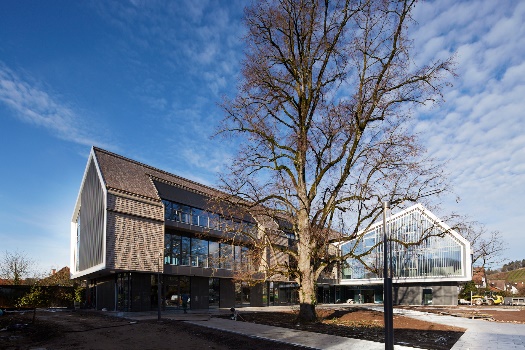 Foto 1: Sensor Intelligence Academy - Parkansicht Bildnachweis: Kai-Uwe Wudtke 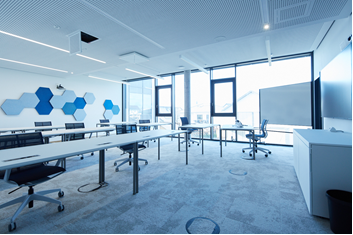 Foto 2: 
Modular nutzbare Schulungsräume in modernem Design 
Bildnachweis: Kai-Uwe Wudtke 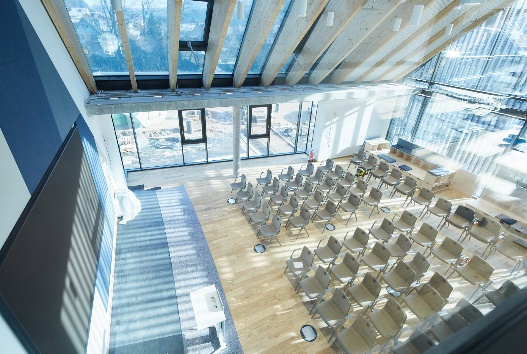 Foto 3: 
Auditorium mit rund 150 Sitzplätzen für Informationsveranstaltungen zu Unternehmens- und Produktentwicklungen im ersten Obergeschoss Bildnachweis: Kai-Uwe Wudtke 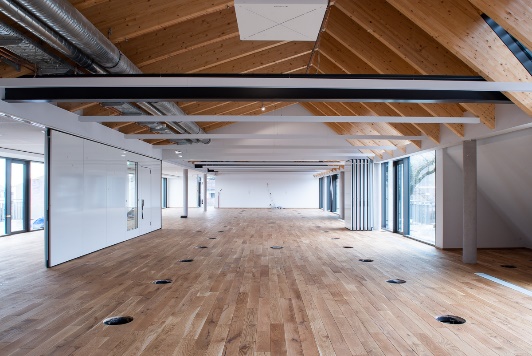 Foto 4: 
Flexibel nutzbare CoCreation Area im zweiten Obergeschoss mit bis zu 400 Sitzplätzen Bildnachweis: Klaus Polkowski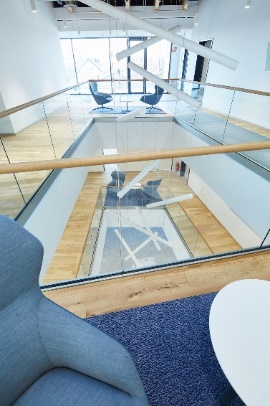 Foto 5: Blick ins lichtdurchflutete Atrium über zwei Etagen Bildnachweis: Kai-Uwe Wudtke  